General Member Meeting Minutes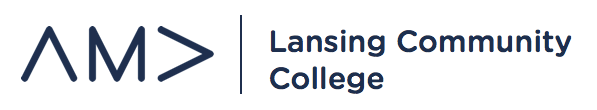 February 19, 2020Marketing Week – MembershipDebriefConcessions  - FundraisingBasketball Tournaments – 2/29-3/1 and 3/7-3/8LCC One Book Movie Concessions – April 2nd, 5-7pm MBN Luncheon – Professional DevelopmentFebruary 20th – 11:00am – 1:30pm – MSU University ClubJacqueline Baker – Director of Innovation and Programming AARPNOLA International Collegiate Conference – Professional DevelopmentMarch 12-14th – New Orleans, LAConfirm travel reservationsCompetitions – sign-up at www.ama.org/collegiate-awards-competitions/T-Shirts – where are we on this?RSO Workshop – Community & Social ImpactPresentation/workbook updateSet date/time for workshopStar Tank – Professional DevelopmentApril 1st – 8am-12pm – West CampusDiscuss promo plan and getting participantsThe Lookout and LCC Radio – where are we?Ele’s Place Video – Community and Social ImpactShow videoE-Board Meetings – Chapter OperationsThursdays – 4:00pm – 5:00pmA&S 1117 – Front Conference Room